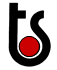 TRINIDAD AND TOBAGO BUREAU OF STANDARDSSTAKEHOLDER CONSULTATION ON REVISION OF ELECTRICAL CODE (LOW VOLTAGE INSTALLATIONS)THURSDAY 20TH NOVEMBER, 2014TTBS AUDITORIUM, 1-2 Century Drive, Trincity Industrial Estate, MacoyaRESPONSE FORMPlease submit the completed form to the Trinidad and Tobago Bureau of Standards for the attention of either of the following persons by Tuesday 18th November 2014.1LAST NAME2FIRST NAME3TITLE (Mr./Ms./Dr. Prof.)4POSITION 5ORGANIZATION6ADDRESS7TELEPHONEWork:Mobile: 8EMAIL9Please indicate your snack preference:VEGETARIAN           NON-VEGETARIAN           Please indicate your snack preference:VEGETARIAN           NON-VEGETARIAN           Please indicate your snack preference:VEGETARIAN           NON-VEGETARIAN           NAMEMs. Kimberly BadlooMs. Nicola Nanton-CreeseTEL.662-8827/3810 or 662-4481/2 Ext. 158662-8827/3810 or 662-4481/2 Ext. 111EMAILkimberly.badloo@ttbs.org.ttstandardization@ttbs.org.ttFAX663-4335663-4335